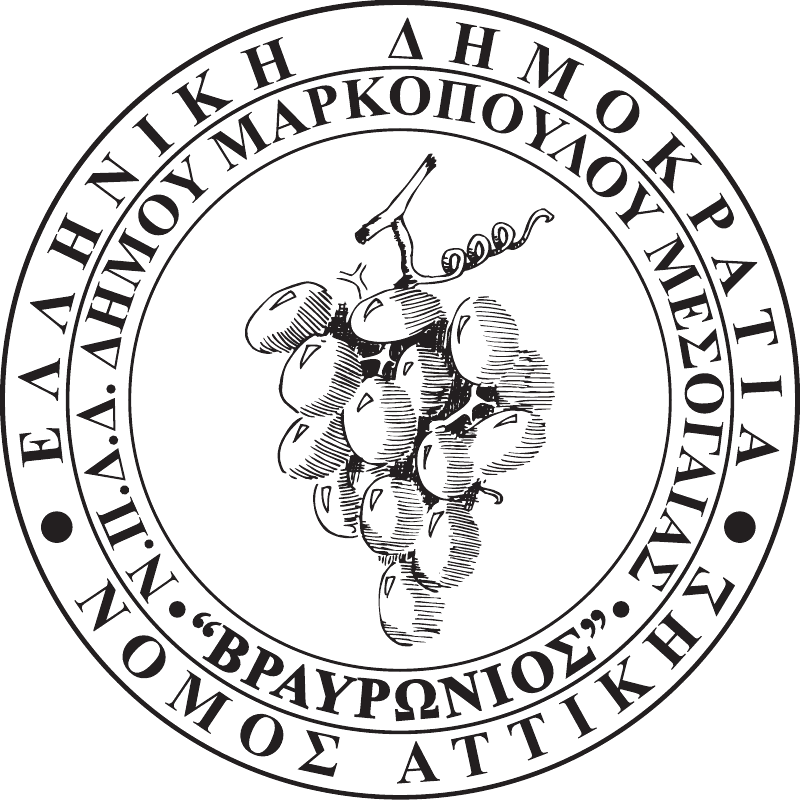 								ΑΡ.ΠΡΩΤ. 138								ΗΜΕΡ/ΝΙΑ: 18-02-2019Ν.Π.Δ.Δ. ΚΟΙΝΩΝΙΚΩΝ, ΑΘΛΗΤΙΚΩΝ, ΠΟΛΙΤΙΣΤΙΚΩΝ & ΠΕΡΙΒΑΛΛΟΝΤΙΚΩN ΔΡΑΣΤΗΡΙΟΤΗΤΩΝ ΔΗΜΟΥ ΜΑΡΚΟΠΟΥΛΟΥ ΜΕΣΟΓΑΙΑΣ «ΒΡΑΥΡΩΝΙΟΣ»  Προς: Τα Τακτικά μέλη του Δ.Σ.ΟΡΦΑΝΟΣ ΝΙΚΟΛΑΟΣΚΙΜΠΙΖΗ ΜΑΡΙΑΜΕΘΕΝΙΤΗΣ ΒΑΣΙΛΕΙΟΣΠΑΠΑΣΙΔΕΡΗΣ ΑΝΑΣΤΑΣΙΟΣΟΡΦΑΝΟΣ ΓΕΩΡΓΙΟΣΓΙΑΝΝΑΚΗΣ ΓΕΩΡΓΙΟΣΜΠΕΗΣ ΛΕΩΝΙΔΑΣΑΝΔΡΙΚΟΠΟΥΛΟΥ ΟΛΓΑΨΩΜΑ ΕΝΤΗΜΑΝΤΑΛΑ ΚΑΛΗ           Τα Αναπληρωματικά μέλη του Δ.Σ.ΔΡΙΤΣΑΣ ΧΡΗΣΤΟΣΚΑΒΑΣΑΚΑΛΗΣ	ΓΕΩΡΓΙΟΣΓΙΑΝΝΑΚΗ ΖΩΗΣΤΑΜΠΕΛΟΣ ΘΕΟΦΑΝΗΣΜΑΝΤΑΛΑΣ ΧΡΗΣΤΟΣΓΚΛΙΑΤΗΣ ΔΗΜΗΤΡΙΟΣΜΠΕΗ ΘΑΛΕΙΑΚΑΚΑΡΝΑΚΗΣ ΚΩΝΣΤΑΝΤΙΝΟΣΜΟΥΛΑ ΣΟΦΙΑΠΕΤΟΥΡΗΣ ΑΠΟΣΤΟΛΟΣ	Παρακαλούμε, όπως προσέλθετε στην Αίθουσα Συνεδριάσεων «Ιατρού Μαρίας Γιάννη – Πίντζου» του Δημαρχείου Μαρκοπούλου την Παρασκευή 22 Φεβρουαρίου 2019 και ώρα 13:00΄, προκειμένου να λάβετε μέρος στην δεύτερη (2η) συνεδρίαση του Ν.Π.Δ.Δ., για την συζήτηση και λήψη απόφασης επί των κατωτέρω θεμάτων της ημερήσιας διάταξης:Λήψη απόφασης για ψήφιση 1ης αναμόρφωσης προϋπολογισμού έτους 2019.Λήψη απόφασης για καθορισμό τρόπου εκτέλεσης των Κ.Α.Ε. έτους 2019.Λήψη απόφασης για την τροποποίηση-συμπλήρωση της υπ.αρ.5/2019 απόφασης, περί ορισμού Επιτροπών του Ν.4412/2016 για το έτος 2019.Λήψη απόφασης για τη σύσταση επιτροπής παροχής γνώμης προς το Διοικητικό Συμβούλιο για την καταστροφή αντικειμένων που δεν έχουν καμία αξία (άρθρο 199 παρ 6 Ν. 3463/06).Λήψη απόφασης για την έγκριση προσφυγής στην διαδικασία της διαπραγμάτευσης, για τμήμα των ζητούμενων ειδών της προμήθειας με τίτλο «Προμήθεια τροφίμων», λόγω άγονης διαγωνιστικής διαδικασίας. Λήψη απόφαση για τον προγραμματισμό εκδηλώσεων ενόψει της Εθνικής Επετείου της 25ης Μαρτίου.Λήψη απόφασης για τη συμμετοχή τμημάτων γυμναστικής σε διαγωνιστικά και μη Φεστιβάλ Γυμναστικής.Η ΠΡΟΕΔΡΟΣ ΤΟΥ Ν.Π.Δ.Δ. «ΒΡΑΥΡΩΝΙΟΣ»ΜΠΙΛΙΩ ΑΠ. ΔΡΙΤΣΑ